No.Shiksha Shimla BS&G(Scouts)7/90-18			O/o The Dy. Director Of Higher Education			Distt. Shimla   Shimla-1              www.ddheshimla.comTo			The Principal/ Headmasters,			GSSS/GHS ___________________in Distt. Shimla.			H.P.	Subject:	Tritya Sopan Testing camp for Scouts/Guides and Under Skill development  Program Traditional Musical Instrumental learning camp .Memo,				Tritya Sopan Testing camp for Scouts/Guides is going to be organized at GSSS Galani w.e.f. 07th  July to 11th  July 2018.So,you are directed to depute Scouts and  Guides  for said camp. The detail is as under:Venue:			GSSS Galani ShimlaDate			07th  to 11th July.2018.Reporting:		07th  July.2018 before lunch.Departure:		11th  July.2018 after lunch.What to Bring:	Utensil to eat,bedding(According to Weather),personal requisite, night change.Event fee:	Mess charges@Rs.80/-(80x5)=Rs.400/-                                           				 	Event fee will be borne by DHQ and TE of scouts/ guides will be borne by the concerned school Adult leaders will be treated on duty with TA/DA as admissible under rules.They will pay their Mess charges at their own @Rs.80/- per day.  Scouts/Guides should Not below than 12 years and not above  then 14years. Officials of concerned school will be responsible for their school students and they will remain in the camp with students and also help the scouts and guides in fulfilling the requirement for successful completion of their testing during camp.TA/ DA of the Resource Person other then Government Officials will be meet out from DHQ for said camp. They will be treated on duty.All Scouts, Guides, Scout Master and Guide Captain will bring utensils to eat, bedding( According to weather). Uniform is mandatory for the participants during the camp. Uniform:cap navy blue with badge,steel grey shirt with two pockets,belt with BS&G buckle,scarf,black shoes for scouts,For guide captain, two patch shoulder(NCCType),belt,black shoes, scarf for guides ,sky blue kurta,navy blue salwar,navy blue duptta.Most Important Eligibility:- 1. Those Scout and Guide are eligible who are qualified Pratham and Davitya Sopan Camp at Unit Level other wise they will not be entertained during this camp. Scouts and Guides Uniform is mandatory for this camp.How to Reach:- School to Bus Station Kingal which is in  National highway. Therafter there is a provision of taxi in Government  Bus rate from Kingal to GSSS Galani . For Further enquiry  Please contact Sh. Ravi Prakesh Jishtu GSSS Galani( Contact No. 9418216945)Note:-  Those Scouts and Guides who had participated in Rashtrapati Preparatory  camp earlier will also participated in this camp for filling up their final Rashtrapati Form which will further being submitted to SHQ before 10th of this month. They will bring with them three passport photograph in uniform alongwith their logbook for further guidance. Also they will fillup their form at Unit Level and will countersigned it by Adult Leader and Group Leader as per requirement in the performa. Performa attached with this Letter. Under Skill development  Program Traditional Musical Instrumental learning camp is also being organized with this camp and for tjhis camp Quota  Allocation list is also attached. Camp Fee is also Free for this camp. Quota allocation for Tritya Sopan Testing Camp for each School (List Attached): SCOUTS			GUIDES		SM			GC     04				     04			01			01You are directed to ensure the participants of Quota allotted for the above noted camp on or before 05th July 2018 through mail (sgshimla2018@gmail.com), (ddheshimla@rediffmail.com) & fax (0177-2804710) at DDHE Shimla. Those who will not timely intimate will not be entertained.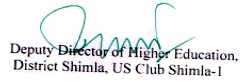 Endst no. even     Shimla              theCopy to:The State Secretary  Bharat Scouts  &Guides  H.P.for information please.Sh. Devender Justa camp incharge (9418469959) for information and compliance please.The B.M.O Kumarsain with the request to make necessary arrangements of  Medical aid during camp. The S.H.O. Kumarsain with the request to maintain Law & Order during the camp. DOC/DTC of each wing(Smt.PawanGSSS Portmore /Sh.Devender JustaGSSSChhotaShimlaand    Sh.Pankaj Sharma GSSS Arhal(9418476673).SmtSmt. Minakshi DOC Guides GSSS Dhalli  are hereby deputed for said camp.The Principal GSSS Galani for information please.Quota Allocation for For Under Skill Development Program Traditional Musical Instrumental Learning Camp:-Rashtrapati Preparatory Camp For Scout held at GSSS Trilokpur, Distt. SirmourRashtrapati Preparatory Camp For Guide held at State Training Center Tara Devi (HWB Site) Shimla ,H.PQuota Allocation for For Tritya Sopan Testing Camp:-	                     SHQ Serial No ………………		RHQ Serial No………………………THE BHARAT SCOUTS AND GUIDES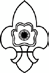 NATIONAL HEADQUARTERS, NEW DELHI`Registration Form for Rashtrapati Guide Award(To be filled by the candidate in her own handwriting in Capital Letters.Overwriting/use of fluid will not be accepted)State	Name of the Guide	(a) Father’s Name  	(b) Mother’s Name	.  Date of Birth_____________________________________________________(Supported by Admit Card/Mark Sheet/Certificate of class X/Secondary Board Examination, attested copy of certificate should be attached)Home Address	P.O. _______________________________District__________________State	Pin code ____________________________________Telephone/ Mob No. 	_______________________E mail ID __________________________________________Aadhaar No.______________________                                                                                                    (Attach photocopy of Aadhaar Card)	5.       Name and address of Company	______________________________________________District	Charter No.____________________________ Date of Issue___________ Date of Validity 	Signature of Guide Captain	Signature of GuideName of the Guide Captain_____________________________________Guiding Qualification:-  ____________________ Certificate No:. _______________ Date:-______________Warrant No.____________________ Date of Issue __________________Date of validity 	(Attach photocopy of Certificate/Parchment and Warrant of GC)Certified that the information given above is correct as per the District/State RecordsSeal & Sign. of Dist. Org. Commissioner (G)                                                             Seal &Sign. of Dist. SecretaryDate:                                                                                                                               Date:Seal & Sign. of State Org. Commissioner (G)                                               Seal & Sign. of State Secy/Jt. Secy.Date:									  Date:  NB: Information Sheet attached.For National Headquarters useDate of Receipt of Application at RHQ		Remarks 	_______________Checked by (Name&Designation)_______________________________Signature_____________________________Signature of Asst. Director                                                                                              Signature of Dy. Director (GP)Date of Birth Certificate	This is to certify that Miss	D/o	is a student of		School/College studying in class	in the year	. Her date of Birth is	(in figures)________________________________(in words) as per her School/College record.                                                                                                              SignatureDate.................	(Office Seal)	Head of the InstitutionTHE BHARAT SCOUTS AND GUIDES, NATIONAL HEADQUARTERS, NEW DELHIINFORMATION SHEET FOR GUIDE(to be attached with Rashtrapati Guide Award Registration Form)NB: To be filled by the Candidate in his own handwriting in Capital letters. Overwriting / use of fluid will not be accepted1.  Name of the State:..........................................................................................................................................................2.  Name of the Guide:.........................................................................................................................................................3.  	(A) Father’s Name:...................................................................................................................................................(B) Mother’s Name:..................................................................................................................................................4.  Date of Birth:...................................................................................................................................................................5.  Date of	     (I) Joining the Company……………………………………………………………………………………….                               (II) Completion of Pravesh....................................................................................................................		     (III) Investiture…………………………………………………………………………………………………..                             (IV)Completion of Pratham Sopan........................................................................................................                             (V) Completion of Dwitiya Sopan..........................................................................................................                             (VI) Completion of Tritiya Sopan...........................................................................................................                             (VII) Completion of Rajya Puraskar....................................................................................................... Rajya Puraskar Testing Camp held at...........................................................from.............................to........................... Certificate No.............................................................................Date of Issue...................................................................15  (x) of APRO III (Detail of Proficiency Badges earned for Dwitiya Sopan)16 (10) of APRO III (Details of Proficiency Badges earned for Tritiya Sopan)17 (viii) of APRO III (Details of Proficiency Badges earned for Rajya Puraskar)17 (ix) of APRO III (Details of Proficiency Badges earned for Rajya Puraskar)Details of the work done for Rashtrapati Guide Award18 (B) (ii) a of APRO III (Detail of Camping )18 (B) (iii) a of APRO III (Detail of Disaster Management Badge )18 (B) (iii) b of APRO III (Detail of Ambulance Badge )18 (B) (iv) of APRO III (Detail of Proficiency Badge earned for Rashtrapati Guide Award )18-B (v) of APRO III (Details of Sustained Community Development Project)18-B (vi ) of APRO III (Details ofTeaching Games)Note: List of names of Children with their age and Father’s name and a copy of the appreciation letter from Parent / Head of the Institution to be produced with details.ORKnowledge of Interior Decoration and Fancy Cooking.18-B (vii ) of APRO III (Details of World Centres of WAGGGS)Note: All relevant records, Log Books & Certificates should be produced in the testing camp as and when demanded.Date :.................................  									Signature of GuideCertify that the above information is correct and verified by me. Signature of Guide Captain					           Seal & Sign. of District  Org.  Commissioner (G)                                                               Date:								               Date:Attended State Level Rashtrapati Guide Testing Camp held at.........................................................................................from...........................................to.......................................  and recommended to apply for  Rashtrapati Guide AwardTesting Camp organized by the National Association.                                                                                              Seal & Sign. of State Organizing Commissioner (G) Date: Note : 01. All relevant records, Progress Card, Log Books and certificates, will be produced at the time of Testing Camp.02. Incomplete / Contradictory information will be rejected.Photocopy of Documents to be attached:-Date of Birth CertificateAadhaar CardGuiding Qualification Certificate and Warrant of Unit LeaderRajya Puraskar CertificateSr No.Name Of SchoolScout GuideScout MasterGuide Captain1.GSSS Kiari020101012.GSSS Chhota Shimla080801013GSSS Kiartoo02--01--4.GSSS Baghi020201015.GSSS Galani04--Tota18110403Sr. No.Name of the ScoutFathers NameName Of SchoolRajya Purskar Number 1.Rohit ThakurSh. Kakoo ThakurGSSS Rawlakiar41472.Abishek SharmaSh. Vidya Dutt Sharma----DO---41483.NareshSh. Ganga Ram----DO---41494.Sunder Sh. Hai Bhadur----DO---41505.AbhishekSh. Ram Dass`GSSS Arhal41516.RishabhSh.Atter Singh----DO---41527.YogeshSh. Ashok----DO---41538.Yaman SharmaSh. Kishore Lal----DO---41549.LalitSh. B.R. HarnotGSSS Sanjauli415510.VishalSh.Nar Bahadur----DO---415611.SushilSh. Virender Kumar----DO---415712.AnshulSh.Naresh KumarGSSS Kiartoo415813.RahulSh.Lekh Raj----DO---415914.NiteshSh.MahenderGHS Garkahan416015.Lalit KumarSh.Chain Singh----DO---416116.ArushSh.Moti LalGHS Kachari416217.RiteshSh.Ashok Sharma----DO---416318.Rahul KumarSh. Ram PraveshGSSS Chhota Shimla416419.Nitesh PastaSh. Khem Raj----DO---416520.Sanju SingtaSh. Nariya Ram----DO---416621.Manoj KumarSh. Amar BahadurGSSS Baghi4167Total21Sr. No.Name of GuidesFather’s NameD.O.B.Name of SchoolR.P.No.1.AmbikaSh. Chander Bhushan29/04/2001GSSS Baghi20902.ShilpaSh. Raj Kumar13/02/2002---do---20913.MeenaSh. Mohan Singh02/02/2002---do---20924.SitaSh. Roshan02/09/2001---do---20935.PallaviSh. Baldeep Kashyap10/05/2002GSSS Galani20946.Sakshi SharmaSh. Ved Prakesh27/07/2002---do---20957.Skahi VermaSh.Daya Nand11/12/2002---do---20968.ShilpaSh. Pardeep Thakur02/10/2001GSSS Jangla20979.PriyaSh. Shamsher Singh02/10/2001---do---2098Total09Sr. No.Name Of SchoolScout Guide1.GSSS Galani08082.GSSS Kungal Balti04043.GHS Chanaog04044.GSSS Kui- Banchhuch04045.GSSS Barthata04046.GSSS Dharogra04047.GSSS Khunni04048.GSSS Bharach04049.GSSS Sunni040410.GSSS Baghal040411.GSSS Karyali040412.GSSS Mahasu040413.GSSS Boileaugabj040414.GSSS Summer Hill040415.GSSS Gumma (B)040416.GSSS Basantpur040417.GSSS Summer Kot040418.GSSS Dalgoan040419.GHS Dabri040420.GBSSS Lalpani04----21.GSSS Kashapat040422.GSSS Kotighat040423.GSSS Narkanda040424.GGSSS Lakkar Bazar040425.GSSS baldeyan040426.GSSS Mehli040427.GGSSS Theog----0428.GSSS Kiartoo040429.GSSS Sanjauli040430.GHS Garkahan040431.GSSS Arhal060632.GSSS Khunni040433.GSSS Dhalli040434.GSSS Sari (Jubbal)040435.GHS Krishna Nagar040436.GSSS Rawlakiar040437.GSSS Tutikandi040438.GSSS Jangla040439.GHS Kachari040440.GSSS Sainj040441.GSSS Chhota Shimla080842.GSSS Khanati Sadoch040443.GSSS maraog040444.GSSS Mandhole040445.GSSS Kumarsain040446.GSSS Ratnari040447.GSSS Chopal040448.GSSS Sharontha040449.GSSS Dhamwari040450.GSSS Shoghi040451.GSSS Rajhana040452.GSSS Deha040453.GSSS Baghi040454.GGSSS Portmore-----0855.GSSS Moolkoti040456.GSSS Bahali040457.GSSS Dhamandri040458.GSSS Sarahan040459.GSSS Baragoan040460.GSSS Badhal040461.GSSS Thaili Chakti040462.GHS Jahu040463.GSSS Sarain040464.GSSS Malandi040465.GHS Bharara040466.GHS Chaura Madain040467.GSSS Kiar0404Total270278Name of BadgeDate of PassingName of the ExaminerGroupName of BadgeDate of PassingName of the ExaminerABName of BadgeDate of PassingName of the ExaminerName of BadgeDate of PassingName of the ExaminerCamping PlaceDatesDatesName of the Leader of the campFromToDate of PassingName of the ExaminerDate of Re- PassName of the ExaminerName of BadgeDate of PassingName of the ExaminerName of the Project undertakenDatesDatesService  Hrs.Fromto1.2.Name of LocalityDateDateNo of ChildrenFromToDate of Submission of Log Book